Examination TableQUESTIONS TO STAKEHOLDERSQ1:  Please identify the provision(s) of the 2012 ITRs you consider essential and those you do not consider essential for the enabling or hinderance of global interconnection and interoperability of telecommunications traffic across national borders in today’s international telecommunications environment based on your experience. Please cite examples of the essentiality.Q2:  Have you faced any obstacles in the provision of international telecommunications services?If yes, please describe the obstacles.	If no, please share your view on any reasons why obstacles did not arise.Q3: What is your opinion regarding whether the 2012 ITRs can fulfil a substantial role in contributing to a rapidly evolving international telecommunication environment, taking into account technology, services and existing multilateral and international legal obligations as well as changes in the scope of domestic regulatory regimes?Q4:   Any other comments.	-END-Expert Group on the International
Telecommunication Regulations (EG-ITRs)
First meeting - Geneva, 16-17 September 2019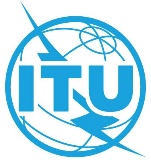 Revision 1 to
Document EG-ITRs-1/DL/1-E17 September 2019English only2012 ArticleSub article and ProvisionRelated 1988 sub article and provisionApplicability in fostering provision and development of networks and servicesFlexibility to accommodate New trends and Emergent issuesSummary Outcome